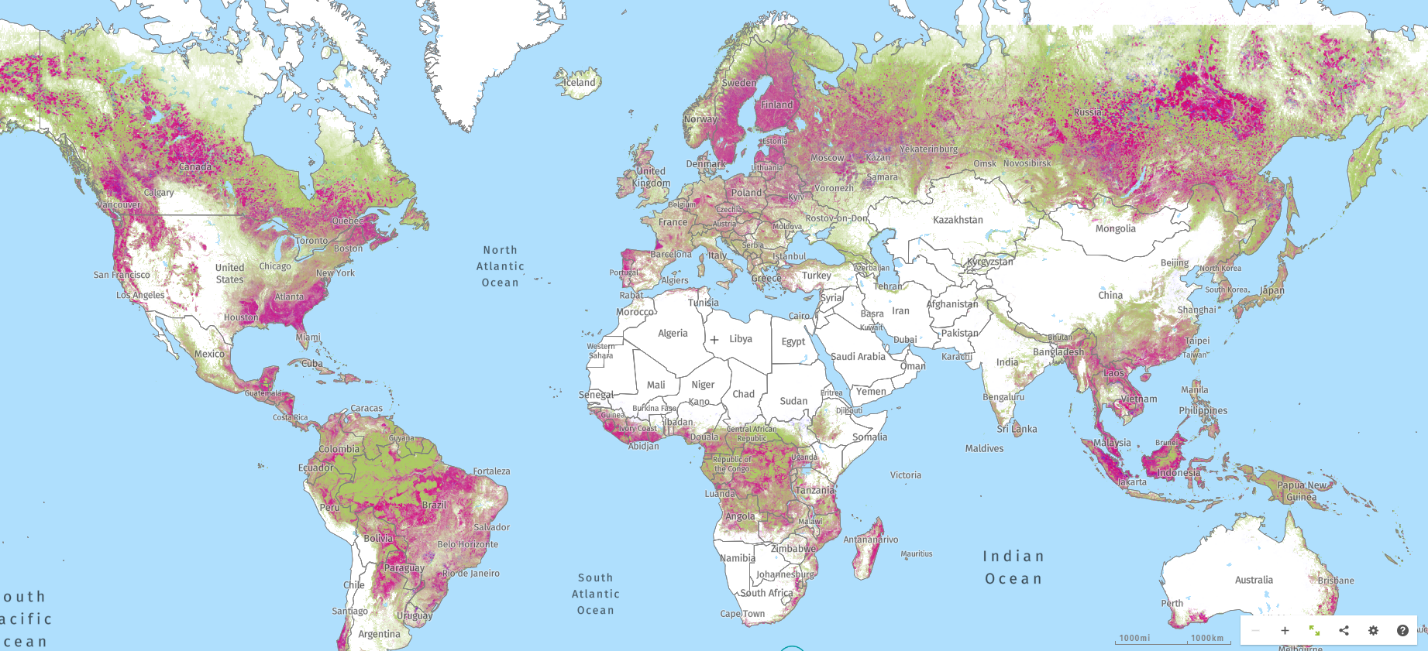 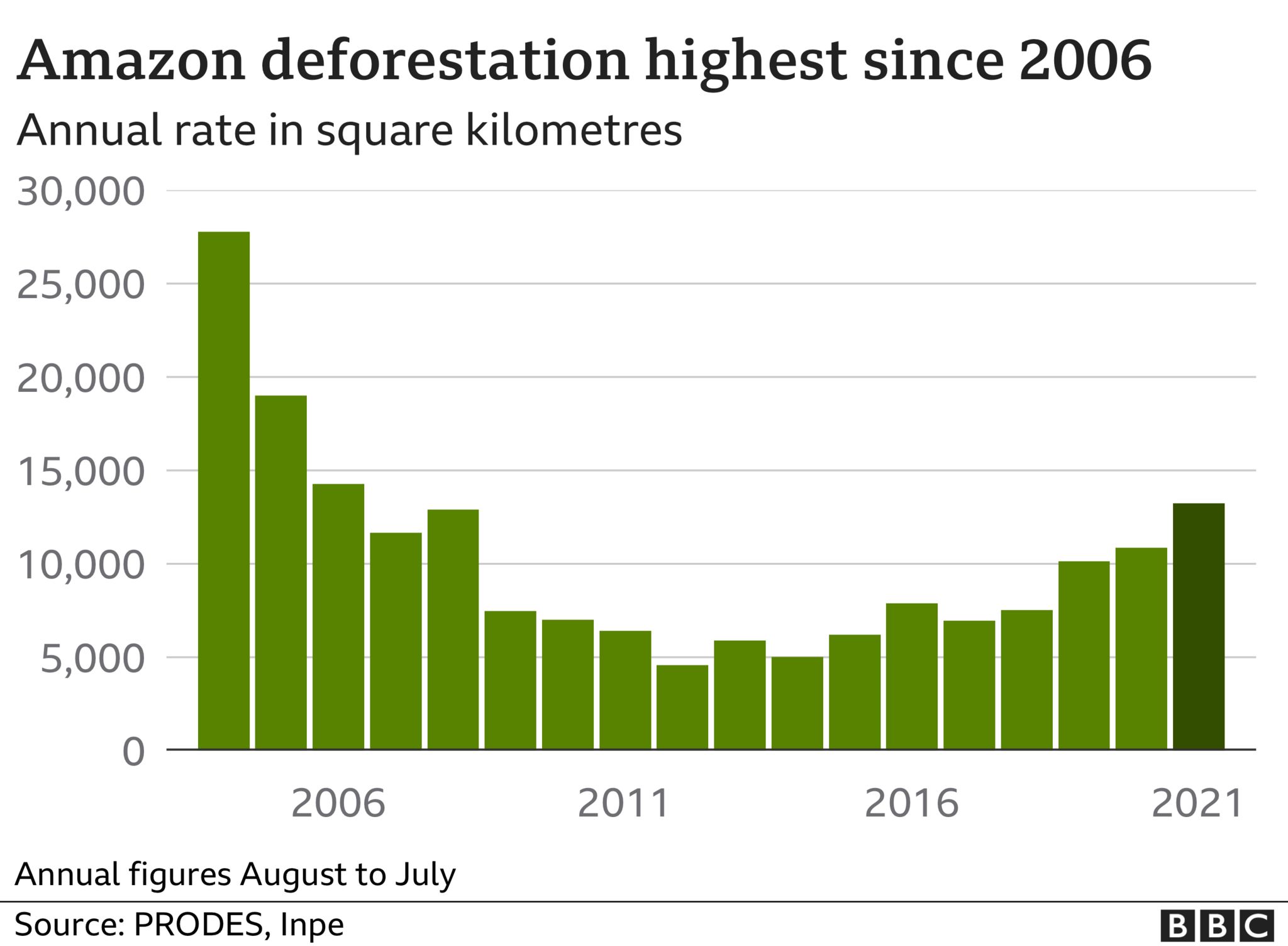 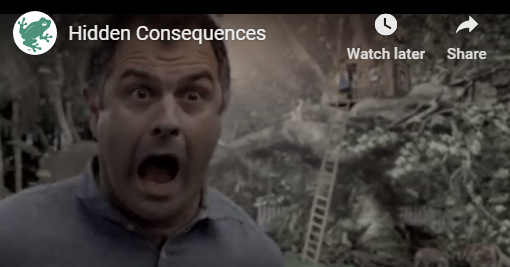 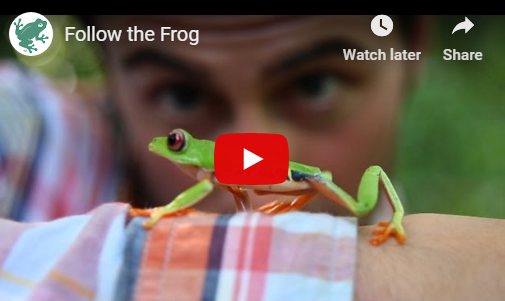 IGCSE Geography – Deforestation of the Rainforest Comment on the patterns of suffered forest loss (deforestation) globally on the map above. Online here. Include reference to at least two countries and possible reasons for deforestation in these places. Is the problem of deforestation a problem associated with LEDCs and MEDCs only? Task - What's the story in Brazil? Deforestation in Brazil began to increase rapidly from 2019 onward. Find out what happened in Brazil in 2019 to cause this increase. Write your answer in the space below the chart. What happened in 2019?In January 2023, a new President took control in Brazil. Using this link, name the new president and describe what has happened to rainforest destruction in 2023. Task – 10 common rainforest products that I regularly use.  Use the link on geographypods to help. Task – 10 common rainforest products that I regularly use.  Use the link on geographypods to help. Task – 10 common rainforest products that I regularly use.  Use the link on geographypods to help. Task – 10 common rainforest products that I regularly use.  Use the link on geographypods to help. Task – 10 common rainforest products that I regularly use.  Use the link on geographypods to help. 12345678910Hidden Consequences of MIC consumer use of the rainforest – watch the video embedded on geographypods and annotate at least five hidden consequences around the ‘still’ below. Follow the Frog! – Watch the second video embedded on geographypods and complete a piece of writing below to explain the message within the video regarding rainforest protection. Conduct your own research on Google. Fill in the table below including at least three detailed factors. I have completed the first example in each section for you. Conduct your own research on Google. Fill in the table below including at least three detailed factors. I have completed the first example in each section for you. Conduct your own research on Google. Fill in the table below including at least three detailed factors. I have completed the first example in each section for you. …. of deforestation locally i.e. Amazonia…. of deforestation globallyCausesThe previous President of Brazil, Jair Bolsonaro viewed the rainforest as a resource that could be exploited to develop the Brazilian economy. There is global demand for rainforest timber to produce furniture and paper-based products. Effects Deforestation can cause local climatic conditions to change. Given that 80% of the rainfall that falls in the rainforest comes directly from evapotranspiration from trees, this can lead to drought and desertification. The rainforests are known as the ‘lungs of the planet’ due to their enormous contribution to oxygen production. Continued deforestation will lead to more CO2 build up in our atmosphere.